Советы приемным родителям по воспитанию детей и подростков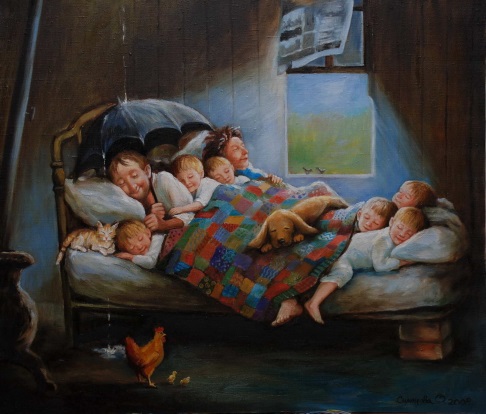 Ребенок с раннего возраста испытывает потребность быть частью своей семьи. Если в семье все благополучно, отношения с родителями крепки и стабильны, ребенок может нормально развиваться и выбирать себе жизненный путь, находясь в относительной свободе. При нестабильных, угрожающих разрывом отношениях ребенок будет максимум энергии вкладывать в их укрепление, поддержание связей. И, наконец, в ситуации разрыва, отказа от воспитания, лишения родительских прав, ребенок будет искать символические способы выражения лояльности своей семье. Как воспитывать ребенка? Эти советы  помогут приемным родителям.Старайтесь не ориентироваться на мнение людей, которые сами не являются усыновителями: реального представления о детях, оставшихся без попечения родителей,  у них нет.Не стесняйтесь проводить необходимое медицинское и психологическое обследование ребенка. В любом случае, оно необходимо: нужно четкое понимать, что и как предстоит лечить.Не помешает все время помнить, что гены формируют темперамент, характер, отвечают за здоровье, но не за судьбу человека. Преступники и наркоманы – это результат воспитания и окружающего общества.Обращайтесь за помощью к психологам, педагогам и юристам. Специалисты бесплатно консультируют в Центрах социальной помощи семье и детям.Не спешите. В случае сомнений, неуверенности или проблем в семье, ждите. Решайте свои вопросы и продолжайте общаться с другими приемными родителями.Если не можете «узнать» своего ребенка, воспользуйтесь обонянием. Запахи четко срабатывают на бессознательном уровне, подсказывая «мой человек» или нет.Не пытайтесь заранее нарисовать в воображении образ ребенка: все будет совсем не так, как вы ожидали. И даже не так, как вам рассказывали другие приемные родители – каждый случай индивидуален.У ребенка, оставшегося без родителей, в прошлом много тяжелого и плохого. Избавляться от этого груза он будет постепенно, с помощью новой семьи. Не торопите события – нужно время.Не ждите моментальной любви от приемного ребенка. Важно то, что вы уже изменили к лучшему жизнь маленького человека.Позвольте ребенку быть собой. Наблюдайте за его интересами, талантами и помогайте закрепить их. Разрешите ребенку вырасти счастливым.       Жизнь и здоровье детей в руках родителей!Единый федеральный телефон доверия для детей, подростков и их родителей:8-800-2000-122Телефон работает в круглосуточном режиме.Бесплатно с любого телефона.Детский телефон доверия  в  ХМАО–Югре (служба экстренной психологической помощи) с единым номером «112»Комиссия по делам несовершеннолетних и защите их прав при Правительстве ХМАО-Югры8 -34-673-92-175Наш адрес: г. Белоярский, ХМАО - Югра, Тюменская область, Центральная ул., д. 16 Тел. (34670) 6-21-56; 6-21-57 Семенихина С.В., ведущий специалист отдела по организации деятельности ТКДН и ЗП администрации Белоярского района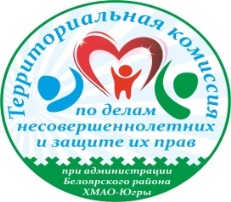 Территориальная комиссия по делам несовершеннолетних и защите их прав при администрации Белоярского района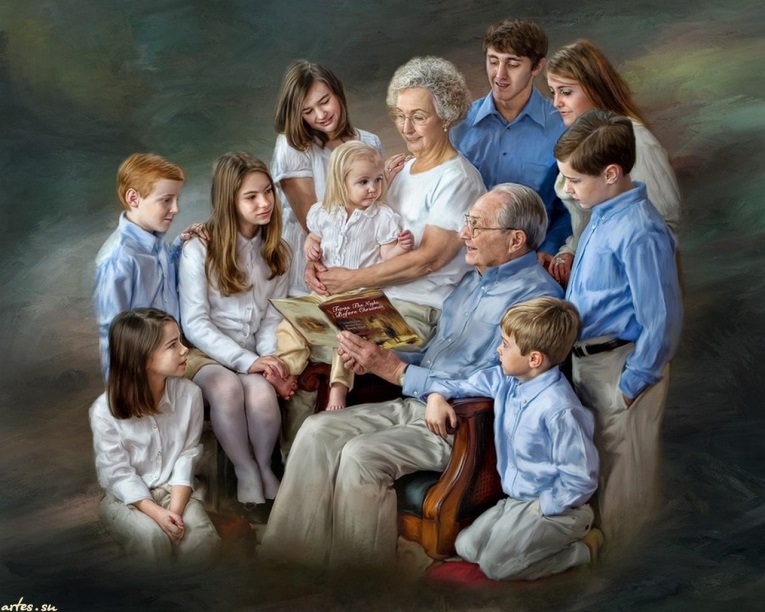 Советы приемным родителям по воспитанию детей и подростковПамятка для родителейг. Белоярский   2016 